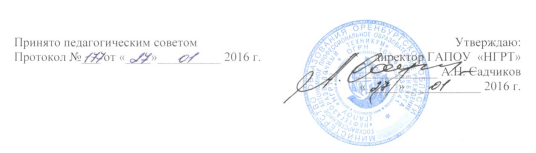 Положениео порядке и основаниях перевода, отчисления и восстановления студентов
1.	ОБЩИЕ ПОЛОЖЕНИЯНастоящее положение определяет порядок и основания перевода, отчисления и восстановления студентов Государственного автономного профессионального образовательного учреждения «Нефтегазоразведочный техникум» г. Оренбурга (далее - Техникум).Настоящее положение разработано на основании:ФЗ от 29 декабря 2012 г. № 273-ФЗ «Об образовании в Российской Федерации»;Постановления Правительства РФ от 15 августа 2013 г. № 706 «Об утверждении Правил оказания платных образовательных услуг»;Приказа Министерства образования и науки РФ от 23 января 2014 года № 36 «Об утверждении Порядка приема на обучение по образовательным программам среднего профессионального образования»;Приказа Министерства образования и науки РФ от 7 октября 2013 г. № 1122 «Об утверждении Порядка и условий осуществления перевода лиц, обучающихся по образовательным программам среднего профессионального и высшего образования, в другие организации, осуществляющие образовательную деятельность по соответствующим образовательным программам, в случае приостановления действия лицензии, приостановления действия государственной аккредитации полностью или в отношении отдельных уровней образования, укрупненных групп профессий, специальностей и направлений подготовки»;Приказа Министерства образования и науки РФ от 6 июня 2013 г. № 443 «Об утверждении Порядка и случаев перехода лиц, обучающихся по образовательным программам среднего профессионального и высшего образования, с платного обучения на бесплатное»;Приказа Министерства образования и науки РФ от 16 августа 2013 г. № 968 «Об утверждении Порядка проведения государственной итоговой аттестации по образовательным программам среднего профессионального образования»;Приказа Министерства образования и науки РФ от 15 марта 2013 г. № 185 «Об утверждении Порядка применения к обучающимся и снятия с обучающихся мер дисциплинарного взыскания»;Приказа Минобразования РФ от 20 декабря 1999г. № 1239 «Об утверждении Порядка перевода студентов из одного среднего специального учебного заведения в другое среднее специальное учебное заведение и из высшего учебного заведения в среднее специальное учебное заведение»;Устава Техникума.1.3.	Целью положения является нормативно-правовое обеспечение порядка оформления документов и проведения процедур перевода, отчисления и восстановления студентов.2.	ПОРЯДОК ПЕРЕВОДА СТУДЕНТОВ ИЗ ОДНОГО ОБРАЗОВАТЕЛЬНОГО УЧРЕЖДЕНИЯ В ДРУГОЕПри переводе из одного образовательного учреждения в другое студент отчисляется в связи с переводом из исходного образовательного учреждения и принимается (зачисляется) в порядке перевода в принимающее образовательное учреждение.Перевод студента может осуществляться как на ту же специальность, уровень среднего профессионального образования и форму обучения, по которым студент обучается в исходном образовательном учреждении, так и на другие специальности, уровень среднего профессионального образования и (или) форму обучения.Перевод студента осуществляется по его желанию в соответствии с итогами прохождения аттестации, которая может проводиться путем рассмотрения копии зачетной книжки, собеседования или в иной форме, определяемой принимающим образовательным учреждением.Для прохождения аттестации студент представляет в принимающее образовательное учреждение личное заявление о приеме в порядке перевода, к которому прилагается копия зачетной книжки, заверенная исходным образовательным учреждением. В заявлении указывается курс, специальность, уровень среднего профессионального образования, форма обучения, на которые студент хочет перевестись, и образование, на базе которого студент получает среднее профессиональное образование.При положительном решении вопроса о переводе по результатам аттестации и конкурсного отбора отдел кадров принимающего образовательного учреждения выдает студенту справку установленного образца.Студент представляет в исходное образовательное учреждение указанную справку, а также личное заявление об отчислении в связи с переводом и о необходимости выдачи ему справки об обучении в этом образовательном учреждении и документа об образовании, на базе которого студент получает среднее профессиональное образование.На основании представленных документов руководитель исходного образовательного учреждения издает приказ об отчислении студента с формулировкой:"Отчислен в связи с переводом в	".(наименование образовательного учреждения)При этом студенту выдается документ об образовании (из личного дела), а также справка об обучении в образовательном учреждении. Справку готовит для подписи директору заместитель директора по учебной работе.Допускается выдача указанных документов лицу, имеющему на это доверенность установленной формы.Студент сдает студенческий билет и зачетную книжку.В личном деле студента остается копия документа об образовании, заверенная образовательным учреждением, выписка из приказа об отчислении в связи с переводом, студенческий билет и зачетная книжка.Студент представляет в принимающее образовательное учреждение документ об образовании и справку об обучении в образовательном учреждении (в исходном). При этом осуществляется проверка соответствия копии зачетной книжки, представленной для аттестации, и справки об обучении. После представления указанных документов руководитель принимающего образовательного учреждения издает приказ о зачислении студента в образовательное учреждение в порядке перевода.В приказе о зачислении делается запись:"Зачислен в порядке перевода из	(наименование образовательного учреждения)на специальность	(наименование специальности)на	уровень среднего профессионального(базовый, углубленный)образования на	курс на	форму обучения".В принимающем образовательном учреждении формируется и ставится на учет личное дело студента, в которое заносятся заявление о приеме в порядке перевода, справка об обучении, документ об образовании и выписка из приказа о зачислении в порядке перевода, а также договор, если зачисление осуществлено на места с оплатой стоимости обучения.Студенту выдается студенческий билет и зачетная книжка.2.7.	Если студент успешно прошел аттестацию, но по итогам аттестации какие-либо дисциплины (разделы дисциплин) и (или) виды учебных занятий (производственная (профессиональная) практика, курсовое проектирование и др. не могут быть зачтены студенту, то зачисление студента осуществляется с условием последующей ликвидации академической задолженности. В этом случае учебный отдел составляет индивидуальный план студента по ликвидации академических задолженностей.3.	ПОРЯДОК ПЕРЕВОДА СТУДЕНТА С ОДНОЙ ОБРАЗОВАТЕЛЬНОЙ ПРОГРАММЫ И (ИЛИ) ФОРМЫ ОБУЧЕНИЯ НАДРУГУЮ ВНУТРИ ТЕХНИКУМАОснованием для перевода с одной образовательной программы и (или) формы обучения Техникума на другую является личное заявление студента. Заявление о переходе студента, не достигшего 18 лет, должно быть согласовано с его родителями.Перевод студента с одной образовательной программы и (или) формы обучения Техникума на другую осуществляется в межсессионное время.Заявление студента с просьбой о переводе с одной образовательной программы и (или) формы обучения на другую рассматривается заведующим отделением, на котором реализуется данная образовательная программа. При этом определяется соответствие сданных студентом учебных дисциплин, что устанавливается по зачетной книжке студента, требованиям рабочего учебного плана другой образовательной программы по содержанию и объему в часах.В случае соответствия одной образовательной программы и (или) формы обучения другой, или несовпадения не более, чем по трем учебным дисциплинам и наличии свободных мест в группе, такой перевод считается возможным.Решение о переводе с одной образовательной программы и (или) формы обучения на другую принимается директором Техникума на основании личного заявления студента, согласованного с заместителем директора по учебно-производственной работе.После издания приказа о переводе с одной образовательной программы и (или) формы обучения на другую, личное дело студента передается с одной образовательной программы и (или) формы обучения на другую. В личном деле должна быть вложена копия приказа о переводе.4.	ПОРЯДОК ОТЧИСЛЕНИЯ СТУДЕНТОВ4.1.	Отчисление студентов производится по следующим основаниям:по собственному желанию студента;по инициативе администрации Техникума;по решению судебных органов;в связи с призывом на военную службу.Основанием для отчисления студента по собственному желанию (нежеланию продолжить дальнейшее обучение в Техникуме) является личное заявление студента. Заявление об отчислении по собственному желанию студента, не достигшего 18 лет, должно быть согласовано с родителями (родителем, если второй родитель лишен родительских прав) или опекуном студента. В согласовании родителей устанавливается их ответственность за дальнейшее обучение или трудоустройство отчисляемого студента, не достигшего 18 лет.Основанием для издания приказа об отчислении по инициативе студента является личное заявление с указанием причины:перемена места жительства;перевод в другое образовательное учреждение;семейные обстоятельства;состояние здоровья;нежелание продолжать учебу и т.п.Основанием для отчисления по инициативе администрации Техникума и издания приказа об отчислении являются следующие причины:академическая неуспеваемость, т.е. задолженность по трем и более дисциплинам по результатам экзаменационной сессии;академическая неуспеваемость, т.е. задолженность, не ликвидированная в установленные приказом директора Техникума сроки (1 месяц по окончании сессии);не сдача в течение установленного срока обучения аттестационных испытаний, входящих в состав государственной итоговой аттестации;не посещаемость учебных занятий студентами без уважительной причины в течение месяца (более 40 часов);невыход на экзаменационную сессию без уважительной причины;невыход из академического отпуска, в установленные приказом сроки;порча имущества Техникума в крупных размерах;грубое нарушение учебной дисциплины, Устава Техникума, Правил внутреннего распорядка Техникума (к грубым нарушениям относятся: использование ненормативной лексики в помещениях и на территории Техникума; оскорбительные действия и высказывания, физическое насилие в отношении работников или других студентов Техникума; появление в состоянии алкогольного или наркотического опьянения, употребление спиртных или спиртосодержащих напитков, наркотических средств на территории Техникума);распространение недостоверной информации, в том числе размещение в сети Интернет, порочащей и наносящей вред репутации Техникума и/или его работников;нарушение условий договора на оказание платных образовательных услуг (несвоевременная оплата стоимости обучения).Основанием для отчисления студента из Техникума по решению судебных органов является приговор суда о применении к обучающемуся меры наказания, связанной с лишением свободы.Студенты, призванные на военную службу, отчисляются из Техникума на основании заявления и документа, подтверждающего призыв в ряды Вооруженных Сил.По окончании службы в Вооруженных Силах, студент восстанавливается в Техникум на курс, с которого был отчислен (призван).Отчисление, как дисциплинарное взыскание к обучающимся, может быть применено не позднее одного месяца после обнаружения нарушения. От студента должно быть затребовано объяснение в письменной форме. Отказ от дачи объяснений не может быть препятствием к отчислению студента из Техникума.После издания приказа об отчислении студента из Техникума ему выдается справка об обучении в образовательном учреждении и находившийся в личном деле подлинник документа об образовании. Выписка из приказа об отчислении вкладывается в личное дело студента.Не допускается отчисление обучающихся по инициативе администрации Техникума во время их болезни, каникул, академического отпуска или отпуска по болезни и родам.5.	ПОРЯДОК ВОССТАНОВЛЕНИЯ НА ОБУЧЕНИЕОснованием для восстановления на обучение в Техникуме является личное заявление лица, желающего продолжить обучение и наличие справки об обучении в образовательном учреждении - Техникуме.Восстановление лица в состав студентов Техникума возможно при наличии свободных мест в учебной группе.Заявление лица с просьбой о восстановлении рассматривается заместителем директора по учебно-производственной работе, который делает запись на заявлении о том, что не возражает в восстановлении, если имеются все основания для этого. Если в результате восстановления образовалась академическая задолженность, указывается, что восстановление возможно при условии сдачи предусмотренных учебным планом форм промежуточной аттестации по отсутствующим учебным дисциплинам и определяются сроки этой сдачи.Решение о восстановлении лица принимается директором Техникума на основании личного заявления студента, согласованного с заместителем директора по учебно- производственной работе, на основании чего издается приказ о восстановлении.После издания приказа о восстановлении лица в отделе кадров формируется личное дело студента, в котором должны быть вложены: справка об обучении студента, подлинник документа об образовании, копия приказа о восстановлении.Восстановленному студенту выписываются новые студенческий билет и зачетная книжка, в которую переносятся перезачтенные дисциплины.